「2019年台灣居家服務輔導團隊」期中執行報告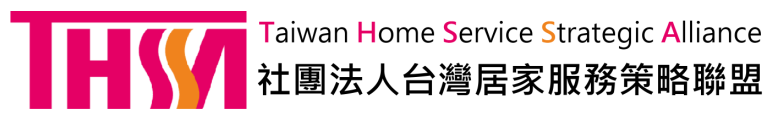 編號：          (居盟填寫)編號：          (居盟填寫)編號：          (居盟填寫)編號：          (居盟填寫)編號：          (居盟填寫)編號：          (居盟填寫)編號：          (居盟填寫)單位名稱(全銜)填表人姓名填表人職稱填表人職稱連絡電話E-mailE-mail期末追蹤事項請依改善計畫所列之問題改善策略填寫期中執行現況問題陳述問題陳述問題陳述問題陳述評估檢查點評估檢查點請依改善計畫所列之問題改善策略填寫期中執行現況(1)(1)(1)(1)請依改善計畫所列之問題改善策略填寫期中執行現況期中執行現況：期中執行現況：期中執行現況：期中執行現況：期中執行現況：期中執行現況：請依改善計畫所列之問題改善策略填寫期中執行現況(2)(2)(2)(2)請依改善計畫所列之問題改善策略填寫期中執行現況期中執行現況：期中執行現況：期中執行現況：期中執行現況：期中執行現況：期中執行現況：請依改善計畫所列之問題改善策略填寫期中執行現況(3)(3)(3)(3)請依改善計畫所列之問題改善策略填寫期中執行現況期中執行現況：期中執行現況：期中執行現況：期中執行現況：期中執行現況：期中執行現況：輔導委員1輔導委員2輔導委員2輔導委員2